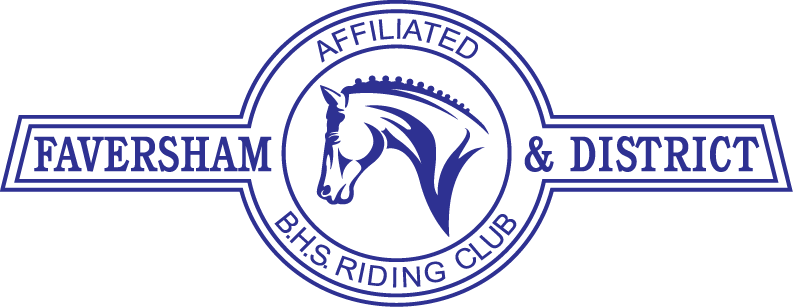 Name Address Post Code                                                        Tel. Number                                                        MobileE-mail                                                                                             DOB if 16 & under:  PAYMENT: Payment can be made by cheque made out to Faversham & District Riding Club & posted  or  paid by BACS to Account  Number : 30858356     Sort Code: 60 19 25      Ref:  Membership
Forms & Bacs confirmation  must be & emailed to faversham.rc@gmail.com

PRIVACY : Personal information that you supply to us may be used in a number of ways to facilitate your riding club membership. We are affiliated to the British Horse Society as a British Riding Club, your personal data for the purpose of fulfilling your full membership benefits i.e. insurance providers. We / BRC will automatically contact you about your membership: for example, to ensure you receive your membership benefits, to tell you about news, activities and events. This includes sending you a regular magazine, Club newsletter, email updates, information on other membership benefits, and publishing competition times and results in the public domain.  To see our full Privacy Policy, or if you need any further information, please write to us at: Membership Sec, Bolton Farmhouse, Rose Lane, Lenham Heath, Maidstone ME17 2JN or  go to: www.favershamridingclub.com/privacy-statement
By signing & sending this form to Faversham & District Riding Club You are agreeing to abide by the rules and regulations of  the said Club which can be found at https://www.favershamridingclub.com/useful-links  

SIGNED............................................................................................      DATE  ............................................... 

Name of  Parent/Guardian if 16 yrs. or under......................................................................................................
 Membership of the FDRC is renewable on January 1st  each year.
Please return completed form, monies or notification of BACS payment to:  Sally King, Bolton Farmhouse, Rose Lane, Lenham Heath, Maidstone, Kent ME17 2JN  or email  to: faversham.rc@gmail.com FAMILY MEMBERSHIP: Each Family Member must have one FULL MEMBER residing at the same address. There is no restriction on number of FAMILY MEMBERS per household but each one must fill in a separate Membership Form. FAMILY MEMBERS have the same rights as Full Members except that they are not allowed to serve on the Committee or vote at the A.G.M.Please fill in Membership  & Payment options.Please tick / delete as appropriate             MARK  X            MARK  XFULL MEMBER         - £32.50£
I am a Rider and/or Horse OwnerOwnerFAMILY MEMBER    -  £20.00 *see footnote£
I am a Rider and/or Horse OwnerRiderNON-RIDING MEMBER - £20.00£I can help at FDRC  Events
RiddenEXTENDED MEMBERSHIP –  If  joining after Oct 1st  of current year you may add £5.00 to the above fee & join until Dec 31st the following year.£I can help at FDRC  Events
SocialEXTENDED MEMBERSHIP –  If  joining after Oct 1st  of current year you may add £5.00 to the above fee & join until Dec 31st the following year.£I would like to compete in FDRC Teams I would like to compete in FDRC Teams I am paying by cheque & postingI am paying by BACS & attaching confirmation of  payment  to my emailI am paying by BACS & attaching confirmation of  payment  to my email      I DO CONSENT           I DO NOT CONSENT